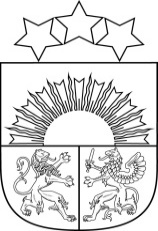 KULDĪGAS NOVADA PAŠVALDĪBASKRUNDAS PIRMSSKOLAS IZGLĪTĪBAS IESTĀDE “LIEPZIEDIŅŠ”IZM reģ. Nr.4101901442,  pašvaldības reģistrācijas Nr. 90000035590adrese: Saldus iela 15, Skrunda,, Kuldīgas novads, LV-3326, tālrunis 28659147e-pasts: bd.liepziedins@kuldigasnovads.lvKuldīgas novadā, Skrundā01.09.2022                                                                    LIEPZIED/1.23./22/4                           Privātuma politika, datu apstrādes un aizsardzības kārtība Skrundas pirmsskolas izglītības iestādē ”Liepziediņš”Izstrādāta  saskaņā ar Fizisko personu datu apstrādes likumu (Pieņemts: 21.06.2018. Stājas spēkā : 05.07.2018), Eiropas Parlamenta un Padomes Regulu (ES) 2016/679 (2016. gada 27. aprīlis) par fizisku personu aizsardzību attiecībā uz personas 2 datu apstrādi un šādu datu brīvu apriti un ar ko atceļ Direktīvu 95/46/EK .I. VISPĀRĪGIE JAUTĀJUMI 1. Kārtība nosaka Kuldīgas novada pašvaldības Skrundas pirmsskolas izglītības iestādes “Liepziediņš ” izglītojamo un darbinieku personas datu apstrādes privātuma politiku un drošības noteikumus likumīgai un aizsargātai datu apstrādei izglītības iestādē atbilstoši Vispārīgās datu aizsardzības regulai (Eiropas Parlamenta un Padomes Regulas (ES) 2016/679 (2016. gada 27 .aprīlis), turpmāk – datu regula, par fizisko datu brīvu apriti un ar ko atceļ Direktīvu 95/46EK) un citiem normatīviem aktiem (turpmāk – kārtība). 2. Izglītojamo un darbinieku personas dati tiek apstrādāti, lai izpildītu izglītības iestādes funkcijas un noteiktos uzdevumus. Visi personas dati tiek aizsargāti, ievērojot Satversmes 96. pantā nostiprinātās tiesības uz personas privātumu. 3. Kārtības ievērošana attiecas uz visiem izglītības iestādes darbiniekiem (tostarp praktikantiem, pulciņu vadītājiem u.c. personām), kuri iesaistīti ar izglītības iestādes funkciju īstenošanu un saskarsmi ar personas datiem. 4. Uz personas datu apstrādi attiecināmi šādi datu regulas termini: 4.1. datu subjekts - izglītojamais vai darbinieks, kuru var tieši, vai netieši identificēt; 4.2. datu subjekta piekrišana – izglītojamā likumīgā pārstāvja apliecinājums, ar kuru viņš atļauj apstrādāt personas datus atbilstoši pārziņa sniegtai informācijai; 4.3. personas dati – informācija, kas attiecas uz identificētu vai identificējamu izglītojamo; 4.4. personas datu apstrāde – jebkura ar personas datiem vai personas datu kopumiem veikta darbība vai darbību kopums, ko veic ar vai bez automatizētiem līdzekļiem; 4.5. personas datu apstrādes sistēma – jebkurā formā fiksēta strukturizēta personas datu kopa, kas pieejama, ievērojot attiecīgus personu identificējošus kritērijus; 4.6. pārzinis – izglītības iestāde (vai izglītības iestādes dibinātājs, kad izglītības iestāde ir personas datu apstrādes vieta), kas viena pati, vai kopīgi ar citiem subjektiem nosaka personas datu apstrādes nolūkus un līdzekļus; 4.7. personas datu apstrādātājs – persona, kura pārziņa vārdā apstrādā personas datus; 4.8. personas datu saņēmējs – persona vai cita struktūra, kurai izpauž personas datus – neatkarīgi no tā, vai tā ir trešā persona, vai nav; 4.9. sensitīvi personas dati – personas dati, kas atklāj rases vai etnisko piederību, politiskos uzskatus, reliģisko vai filozofisko pārliecību vai dalību arodbiedrībās, biometriskos datus, pēc kuriem iespējama identifikācija, veselības datus; 4.10. trešā persona – jebkura fiziska vai juridiska persona, izņemot datu subjektu, izglītojamā likumīgo pārstāvi, izglītības iestādi vai personas, kuras pilnvarojusi izglītības iestāde; 5. Izglītības iestādes vadītājs uzrauga un veic šādas darbības datu regulas un privātuma ieviešanai: 5.1. fiksē personas datu apstrādē iesaistītos darbiniekus izglītības iestādē, apstrādājamos un apstrādātos personas datu veidus, informācijas sistēmas, kuras lieto izglītības iestādē (VIIS, e-klase vai tml.), neautomatizētus datu apstrādes rīkus (papīra dokumentus personāla jautājumos vai tml.); 5.2. fiksē datu saņemšanas kanālus, kā dati tiek iegūti, un izvērtē datu ieguves tiesiskā pamata esamību vai neesamību atbilstoši regulas 6. un 9. pantam, ja ir sensitīvi dati; 5.3. novērtē datu glabāšanas nepieciešamību un nosaka termiņus datu glabāšanai, ja to neparedz Nomenklatūra; 5.4. noskaidro, vai saņemtie, apstrādātie, glabātie dati tiek nodoti ārpus iestādes serveros, vai citādi datu apstrādātājiem; 5.5. auditē un pārskata informācijas procesu drošības situāciju; II. IZGLĪTOJAMO PERSONU DATU DROŠĪBAS PASĀKUMI 6. Izglītības iestāde nodrošina izglītojamo personas datu aizsardzību. Ja tas nav noteikts normatīvajos aktos, personas datu apstrādei izvirza noteiktu un skaidru datu apstrādes mērķi jeb nolūku (turpmāk – mērķis) un līdzekļus mērķa sasniegšanai. 7. Izglītojamo personas dati var tikt izmantoti tikai likumīgam un iepriekš noteiktam mērķim, kas saistīts ar izglītības iestādes funkciju izpildi vai ar funkcijas izpildes organizatorisko nodrošināšanu. Ja datu apstrādes mērķis izriet no normatīvajos aktos noteiktā, izglītības iestādei nav nepieciešama datu apstrādes subjekta vai likumīgā pārstāvja piekrišana. 8. Izglītības iestādes vadītājs ir atbildīgs par datu apstrādi, tās īstenošanu personīgi vai ar iestādes personāla starpniecību. 9. Izglītojamo personas datu apstrādē tiek ievēroti tiesību aktos noteiktie datu apstrādes principi. 10. Izglītojamo personu datu apstrādes ilgums ir saistīts ar noteiktu personas datu apstrādes mērķi. Datu uzglabāšana pēc noteiktā mērķa sasniegšanas nav atļauta, izņemot gadījumu, ja normatīvie akti un nomenklatūra paredz nepieciešamību šādu datu saglabāšanu arhīva nolūkiem. 11. Izglītības iestādes vadītājs un darbinieki nodrošina personas datu drošību, konfidencialitāti un to nenokļūšanu trešo personu nelikumīgā rīcībā. Jebkuriem izglītojamo personas datiem var piekļūt tikai tam pilnvarotais atbildīgais darbinieks, ja viņa darba pienākumi ir saistīti ar noteikto datu apstrādi. 12. Papildus šīs kārtības 11.punktam izglītības iestādes vadītājs ir atbildīgs, ka izglītojamo personas dati netiek sagrozīti, bojāti un tiem nepiekļūst nepilnvarotas personas. 13. Lai nodrošinātu datu aizsardzību, tiek ieviesti šādi papildus drošības pasākumi: 13.1. telpām – ugunsdrošības pasākumi atbilstoši normatīvajiem aktiem par ugunsdrošību izglītības iestādē; 13.2. uzstādīta antivīrusu programmatūra, regulāra tehnisko paroļu maiņa un citi nosacījumi saskaņā ar kārtības VI.nodaļu.III. IZGLĪTOJAMO DATU APSTRĀDES PAMATPRINCIPI14. Izglītojamo un darbinieku datu apstrāde ir atļauta saskaņā ar izglītības iestādes funkciju izpildi, ja apstrādes mērķis noteikts normatīvajos aktos, kā arī tad, ja ir vismaz viens no šādiem nosacījumiem: 14.1. ir datu subjekta vai tā likumīgā pārstāvja piekrišana konkrētam, atsevišķam mērķim; 14.2. apstrāde ir vajadzīga līguma, kura līgumslēdzēja puse ir datu subjekta likumīgais pārstāvis, izpildei; 14.3. datu apstrāde nepieciešama, lai aizsargātu izglītojamā svarīgas intereses, veselību; 14.4. apstrāde ir vajadzīga pārziņa vai trešās personas leģitīmo interešu ievērošanai, izņemot, ja datu subjekta intereses vai pamattiesības, kurām nepieciešama datu aizsardzība, ir svarīgākas par šādām interesēm; 15. Lai aizsargātu izglītojamo intereses un likumīgi apstrādātu personas datus, izglītības iestāde nodrošina, ka personas dati: 15.1. tiek apstrādāti likumīgi; 15.2. tiek vākti konkrētiem, skaidriem un leģitīmiem mērķiem, un to turpmāku apstrādi neveic ar minētiem mērķiem nesavietojamā veidā; 15.3. ir adekvāti, atbilstīgi ietver tikai to, kas nepieciešams mērķa apstrādei; 15.4. tiek glabāti veidā, kas pieļauj datu subjektu subjekti identifikāciju, ne ilgāk kā nepieciešams mērķiem un noteikts nomenklatūrā; 15.5. tiek apstrādāti tādā veidā, lai tiktu nodrošināta atbilstoša personas datu drošība, tostarp aizsardzība pret neatļautu vai nelikumīgu apstrādi. 16. Sensitīvo personas datu apstrāde ir aizliegta, izņemot gadījumus, kas noteikti datu regulā un tas nepieciešams izglītības iestādes funkciju izpildei, ja apstrādes mērķī ir vismaz viens no šādiem nosacījumiem: 16.1. datu subjekts vai likumīgais pārstāvis devis piekrišanu šo personu datu apstrādei vienam vai vairākiem konkrētiem mērķiem; 16.2. apstrāde ir vajadzīga, lai aizsargātu datu subjekta vai citas fiziskas personas vitālas intereses, ka datu subjekts ir fiziski vai tiesiski nespējīgs dot savu piekrišanu; 16.3. apstrāde attiecas uz personas datiem, kurus datu subjekts vai likumīgais pārstāvis apzināti ir publiskojis; 16.4. apstrāde ir vajadzīga, lai celtu, īstenotu vai aizstāvētu likumīgas prasības; IV. DATU SUBJEKTA TIESĪBAS 17. Datu subjektam vai tā likumīgam pārstāvim ir tiesības: 17.1. saņemt no pārziņa apstiprinājumu par to, ka attiecībā uz datu subjektu tiek vai netiek apstrādāti personas dati, un, ja tiek, datu subjektam vai tā likumīgam pārstāvim ir tiesības saņemt datu regulā noteikto informāciju; 17.2. panākt, lai pārzinis bez nepamatotas kavēšanās labotu neprecīzus datu subjekta personas datus vai tie tiktu papildināti, sniedzot par to informāciju; 17.3. panākt, lai pārzinis bez nepamatotas kavēšanās dzēstu datu subjekta personas datus regulā noteiktos gadījumos; 17.4. panākt, lai pārzinis ierobežotu apstrādi, ja tā neatbilst datu regulā noteiktajam; 17.5. prasīt, lai pārzinis ziņo par viņa datu saņēmējiem; 17.6. tikt informētam par datu aizsardzības pārkāpumu. 18. Pārzinis informāciju sniedz rakstiskā vai citā veidā pēc datu subjekta vai tā likumīgā pārstāvja pieprasījuma likumā noteiktos termiņos. 19. Ja pārzinim ir pamatotas šaubas par tās fiziskas personas identitāti, kura iesniedz informācijas pieprasījumu, pārzinis var prasīt, lai tiktu sniegta papildus informācija, kas vajadzīga datu subjekta identitātes apstiprināšanai. V. IZGLĪTOJAMO PERSONAS DATU KATEGORIJAS UN TO APSTRĀDES NOSACĪJUMI 20. izglītības iestāde ievēro vispārīgu principu personas datu apstrādē, ka izglītojamā dati tiek apstrādāti normatīvajos aktos noteiktajos gadījumos, kas ietilpst iestādes funkciju izpildē. Šādu datu apstrādes juridiskais pamats ir tiesību norma. Izņēmuma gadījumos var tikt lūgta datu subjekta likumīgā pārstāvja vai darbinieka piekrišana likumīgu datu apstrādes mērķu sasniegšanai, kas saistīti ar izglītības iestādes funkciju īstenošanu. 21. Izglītojamā personas kodu apstrādā, ja to nosaka normatīvie akti un ja personas koda apstrāde ir nepieciešama, lai sasniegtu noteiktu mērķi. 22. Izglītojamā vai darbinieka fotogrāfiju izmantošana izglītības iestādes dokumentos, informatīvajos materiālos, interneta mākas lapā, publiska to izmantošana izglītības iestādes telpās vai citādi ir atļauta pēc tam, kad par to informētu datu subjektu likumīgie pārstāvji un ir saņemta piekrišana fotogrāfiju izmantošanai konkrētam mērķim. 23. Izglītojamo un darbinieku datu apstrāde interneta vietnēs, kas nodrošina izglītības procesa dokumentāciju, ir pieļaujama, ievērojot datu tehniskās drošības nosacījumus. Katrs lietotājs ir tiesīgs piekļūt tikai tiem datiem, kas attiecas uz viņu vai saistīts ar viņa darba pienākumiem. Izglītojamam, izglītojamā likumīgiem pārstāvjiem ir aizliegts piekļūt citu izglītojamo personas datiem. jebkuras paroles tiek veidotas vismaz no 8 simboliem. 24. Izglītojamo mācību novērtējums izglītības iestādes ikdienas darbā attiecībā uz izglītojamo netiek izpausts trešajām personām. Izglītības iestāde nodrošina, ka mācību procesa novērtējums ir pieejams tikai izglītojamā likumīgiem pārstāvjiem. 25. Videonovērošana tiek veikta, informējot par to ar brīdinājuma zīmēm pie ieejas izglītības iestādē. Videonovērošana tiek veikta izslēdzot sistēmu izvietošanu telpās, kurt jāpieļauj personas privātums. Izglītības iestādes vadītājs nosaka atbildīgo personu, kura pārzina videonovērošanas kārtību, datu aizsardzību un noteiktā termiņā dzēš ierakstus un attēlus. 26. Izglītojamā un darbinieku personas datu ievietošana iestādes mājas lapā internetā notiek saskaņā ar normatīvo aktu prasībām, ievērojot personu likumīgo pārstāvju un darbinieku, no kurām personas datu informācija ir ievākta, informēšanu, piekrišanas saņemšanu par datu publiskošanu mājas lapā, par datu vākšanas mērķi, kā arī nodrošinot, ka datu subjekta likumīgais pārstāvis un darbinieks pēc pieprasījuma var lūgt labot savus datus vai tos dzēst. Minētais attiecināms arī uz izveidotām grupām, kuras veido iestādes darbinieki.VI. PERSONAS DATU APSTRĀDES AIZSARDZĪBAS OBLIGĀTĀS TEHNISKĀS UN ORGANIZATORISKĀS PRASĪBAS 27. Personas datu apstrāde, kas veikta ar papīra formas dokumentiem vai elektroniskā formā, tiek īstenota, ievērojot visus iespējamos drošības pasākumus. 28. Izglītības iestāde veic fiziskas formas organizatoriskos pasākumus, tostarp ar nepieciešamajiem tehniskajiem līdzekļiem, kas nodrošina godprātīgu un likumīgu datu apstrādi un lietošanu to paredzētajiem mērķiem, to glabāšanas, atjaunošanas, labošanas, dzēšanas un utilizēšanas veidu, nodrošinot ikvienas fiziskas personas tiesības uz savu personas datu aizsardzību. 29. Personas datu aizsardzība tiek veikta izglītības iestādes telpās, izņemot gadījumus, kad tiek nodrošināta droša piekļuve no ārējiem informācijas tehnoloģijas resursiem. Drošības noteikumi ir saistoši visām personas datu apstrādē iesaistītām personām. 30. Par personas datu aizsardzību, informācijas drošības un pilnveidošanas procesu kopumā atbild iestādes vadītājs. 31. Atbildīgā persona (iestādes galvenais lietotājs) var bez brīdinājuma dzēst vai mainīt darbinieka tiesības, veikt datu apstrādi, ja pilnvarotā persona pārkāpj kārtības noteikumus, citus ārējos normatīvos aktus un ētikas normas, kā arī, ja līdzēji izbeiguši darba tiesiskās attiecības vai citos gadījumos, kad tam ir juridisks pamats.VII. PERSONAS DATU APSTRĀDES SISTĒMA 32. Dati, kas tiek izmantoti personas datu apstrādē, ir klasificējami kā ierobežotas pieejamības informācija, kas paredzēta tikai noteiktam izglītības iestādes darbinieku lokam. Datorizētas informācijas sistēmas datus drīkst izmantot tikai izglītības iestādes darbinieks, kuram pārzinis ir devis atļauju attiecīgiem piekļuves datiem.VIII. PILNVAROTĀS PERSONAS TIESĪVAS, PIENĀKUMI UN ATBILDĪBA 33. Pilnvarotajai personai ir tiesības izmantot tikai darba vajadzībām viņam lietošanā nodotos datorus un programmatūru. 34. Pilnvarotā persona nedrīkst atklāt ierobežotas pieejamības informāciju nepilnvarotām personām. Personas datus var izpaust, pamatojoties uz rakstveida iesniegumu vai vienošanos, norādot datu izmantošanas mērķi, ja likumā nav noteikts citādi. Personas datu pieprasījumā norādāma informācija, kas ļauj identificēt datu pieprasītāju un datu subjektu, kā arī pieprasāmo personas datu apjomu. Jebkura informācijas sniegšana iepriekš saskaņojama ar izglītības iestādes vadītāju. 35. Pilnvarotā persona nedrīkst atļaut piekļūt personas datiem nepiederošām personām, ja tie nav nepieciešami tiešo darba pienākumu pildīšanai. 36. Pilnvarotās personas pienākums ir neizpaust bez tiesiska pamata personas datus arī pēc darba tiesisko attiecību izbeigšanas. 37. Pilnvarotajai personai ir aizliegts izmantot nelicencētu programmatūru. 38. Beidzot vai pārtraucot darbu ar informācijas sistēmu, pilnvarotā persona aizver pārlūkprogrammu, ja nav cita iespēja nepieļaut nepiederošu personu nesankcionētu piekļuvi informācijai. 39. Par pilnvarotās personas prettiesisku nodarījumu tiek piemērota normatīvajos aktos noteiktā atbildība. Vadītāja                                                                                           Vija Zusmane